Буклетна тему: Корпоративная культурадисциплина: «Психология общения»ученица 11А кл. МОУ ТСШ №5 Клюжина ЯнаРуководитель: психолог Е.А. Гавриловчук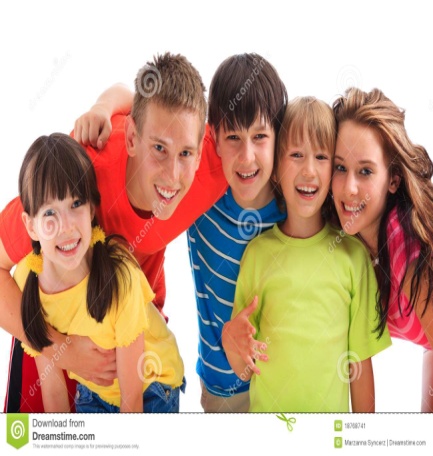 «Миссия команды»Педагог/тренер/учитель, предлагает каждому участнику выразить свое личное видение миссии команды, придумав какой-либо образ, сравнение или символ. Каждый участник предлагает свою метафору, после чего группа может обсудить следующие вопросы:- Есть ли во всех этих образах что-то общее?- Все ли образы вам понравились?- Почему возникли те или иные образы?Во второй части упражнения участники создают метафоры, характеризующие идеальную миссию. Выслушав каждого, снова попытайтесь найти общее во всех метафорах и сформулируйте цели, к достижению которых стремятся члены команды.«Элементы корпоративной культуры»Участникам предлагается разбиться на подгруппы. Далее следует разделить между подгруппами составляющие корпоративной культуры (традиции, ритуалы, коммуникации и т.д.). Каждая подгруппа получает для разработки от одной до трех составляющих корпоративной культуры. Тренер дает участникам следующую инструкцию: «Ваша задача совместно разработать составляющие корпоративной культуры детского коллектива (группы) Каждая подгруппа разрабатывает свой аспект корпоративной культуры. На работу вам дается 30 минут, включая подготовку доклада». После докладов проходит обсуждение каждой составляющей корпоративной культуры и их взаимосвязь.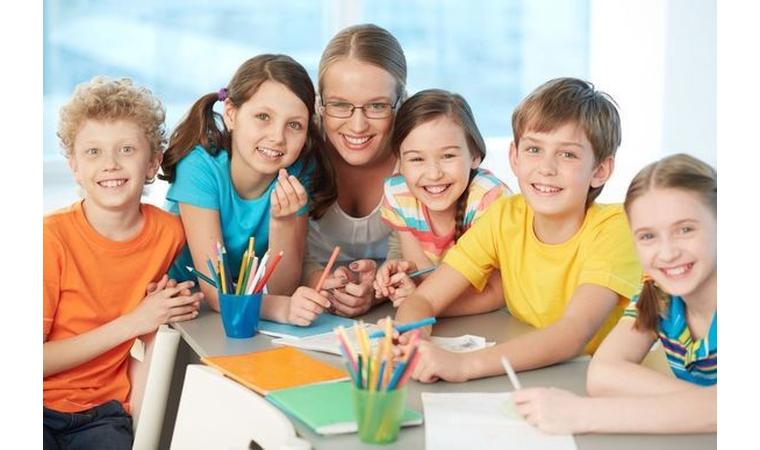 Упражнение «Волшебная лампа»Упражнение помогает участникам задуматься о тех изменениях, которые они хотели бы видеть в своей командеПредставьте, что вы и ваша команда находит старую лампу, вы можете загадать 3 желания, которые относятся к повышению корпоративной лояльности. Составьте 3 общегрупповых желания (желания фиксируются на флипчарте)